Приложение 2Организационный взнос за участие в фестивале перечисляется по банковским реквизитам Редакции электронного периодического издания «Детские сады Тюменской области». Для физических лиц возможна оплата по квитанции в отделении Сбербанка и онлайн платеж на портале «Детские сады Тюменской области» через Сбербанк - онлайн: http://tmndetsady.ru/festivali/pedagogicheskiy-festival-ya-vospitatel/onlayn-platezh-za-uchastie-v-regionalnom-pedagogicheskom-festivale-ya-vospitatel/……………………………………………………………………………………………...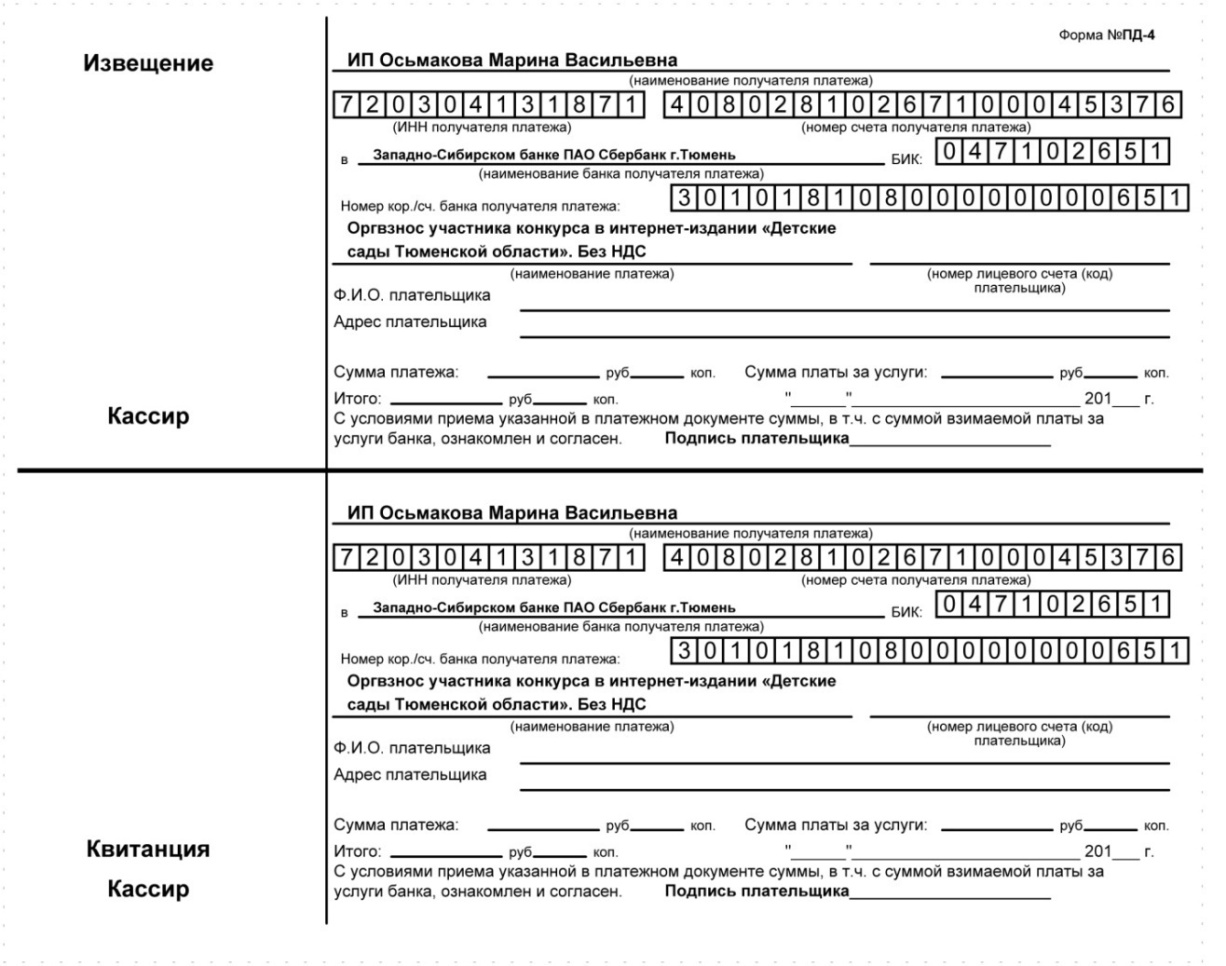 линия отрезаФЕДЕРАЛЬНАЯ СЛУЖБА ПО НАДЗОРУ В СФЕРЕ СВЯЗИ,ИНФОРМАЦИОННЫХ ТЕХНОЛОГИЙ И МАССОВЫХ КОММУНИКАЦИЙ (РОСКОМНАДЗОР)Детские сады Тюменской областиНомер свидетельстваЭЛ № ФС 77 - 43321Наименование СМИДетские сады Тюменской областиДата регистрации28.12.2010Форма распространенияЭлектронное периодическое издание Территория распространенияРоссийская Федерация, зарубежные страныУчредителиИндивидуальный предприниматель Осьмакова Марина ВасильевнаАдрес редакции. Тюмень, ул. Республики, д. 156 к. 31ЯзыкирусскийЭл. адрес:dsto@bk.ruсайт:http://tmndetsady.ru/Информационно-методический портал «Детские сады Тюменской области»